Муниципальное бюджетное дошкольное образовательное учреждение           детский сад комбинированного вида №18 «Солнышко»                       Тема опыта «Формирование элементарных математических представлений у детей дошкольного возраста»                                                                     Автор - составитель: Ростова Юлия Анатольевна                                                                                                    воспитатель первой категории                                                           г.Приморско-Ахтарск                                            СОДЕРЖАНИЕ:                                                               1. Литературный обзор состояния вопроса. 1.1. История педагогического опыта «Формирование элементарных математических представлений у детей дошкольного возраста» в педагогике …………………………………………………………………………….....   1.2. История изучения педагогического опыта «Формирование элементарных математических представлений у детей дошкольного возраста» в муниципальном образовании и образовательном учреждении ……………………………………………………………………...………..1.3. Основные понятия, термины в описании педагогического опыта…….…………………………………………………………………… 2. Психолого-педагогический портрет группы воспитанников, являющихся базой для формирования представляемого педагогического опыта……...…… 3..Педагогический опыт «Формирование элементарных математических представлений у детей дошкольного возраста» 3.1. Описание основных методов и методик, используемых в представляемом педагогическомом опыте  3.2. Актуальность педагогического опыта…..………………………….... 3.3.Научность в представляемом педагогическом опыте..……………... 3.4.Результативность педагогического опыта …..……………………..... 3.5.Инновационность представляемого педагогического опыта..……...    3.6. Технологичность представляемого педагогического опыта..……...    3.7. Описание основных элементов представляемого педагогического опыта.………………………………………………………….. 4.Выводы……………………………………………………………………....  5. Библиографический список…………………………………………….                                  6.Приложения………………………….……………………….….…….............7. Приложение №1 Совместный проект детей,родителей,педагогов ««Мир геометрических фигур»       Приложение №2 Конспекты непосредтвенно-образовательной  деятельности………………………………………………..................................                  Приложение №3 Дидактические игры, направленные на формирование элементарных математических представлений у детей1. Литературный обзор состояния вопроса     1.1. История темы педагогического опыта в педагогике и образовательном учреждении.     Предоснову становления методики развития математических представлений у детей дошкольного возраста как научной дисциплины составляло устное народное творчество (сказки, считалки, загадки, шутки и т. д.). В ходе их освоения дети не только овладевали пересчетом предметов, но и умением воспринимать и осознавать изменения, происходящие в окружающей их действительности (изменения цветовые, природные, пространственные и временные). Это обеспечивало естественное развитие у детей некоторых представлений, смекалки и сообразительности.       В 1574 году первопечатник Иван Федоров в созданной им печатной учебной книге — «Букваре» предложил упражнения для обучения детей счёту. В устном народном творчестве тех лет также отражены взгляды педагогов и родителей на математическое развитие ребёнка.       В XVIII-XIX вв. вопросы содержания и методов обучения детей дошкольного возраста арифметике и развития представлений о размерах, мерах измерения, времени и пространстве нашли отражение в передовых педагогических системах воспитания, разработанных Я.А. Коменским, И.Г. Песталоцци, К.Д. Ушинским, Л.Н. Толстым и т.д. Педагоги той эпохи под влиянием требований развивающейся практики пришли к выводу о необходимости подготовки детей к усвоению математики в школе. Ими высказывались определённые предложения о содержании и методах обучения детей, в основном в условиях семьи.         Чешский мыслитель-гуманист и педагог Я.А.Коменский (1562-1670) в программу по воспитанию дошкольников включил арифметику: усвоение счёта в пределах первых двух десятков (для 4-6-летних детей), определение большего и меньшего из них, сравнение предметов и геометрических фигур, изучение общеупотребляемых мер. Передовые идеи в обучении детей дошкольной арифметике также высказывал русский педагог К.Д. Ушинский (1824-1872). Писатель и педагог Л.Н.Толстой издал в 1872 году «Азбуку», одна из частей которой называлась «Счёт». Л.Н. Толстой предлагал учить детей счёту «вперёд» и «назад» в пределах сотни и нумерации, основываясь при этом на детском практическом опыте, приобретённом в игре.        Методы развития у детей представлений о числе и форме нашли своё отражение и дальнейшее развитие в системах сенсорного воспитания немецкого педагога Ф. Фределя (1782-1852), итальянского педагога М. Монтессори (1870-1952) и др. В целом обучение математике по системе Марии Монтессори начиналось с сенсорного впечатления, затем осуществлялся переход к пониманию символа, что делало математику привлекательной и доступной даже для 3-4-летних детей.       Итак, передовые педагоги прошлого, русские и зарубежные, признали роль и необходимость первичных математических знаний в развитии и воспитании дошкольников, выделяли при этом счёт в качестве средства умственного развития и настоятельно рекомендовали обучать детей ему как можно раньше, примерно с 3-х лет.       Становление методики развития элементарных математических представлений в XIX- начале XX вв. также происходило под непосредственным воздействием идей реформирования школьных методов обучения арифметике. Особо выделялись два направления: с одним из них связан так называемый метод изучения чисел, или монографический метод, а с другим — метод изучения действий, который назвали вычислительным. Оба метода сыграли положительную роль в дальнейшем развитии методики, которая вобрала в себя приёмы, упражнения, дидактические средства одного и другого метода.         В конце XIX — начале XX вв. были широко распространены идеи обучения математике без принуждения и дидактичности, но без лишней занимательности. Математики, психологи, педагоги разрабатывали математические игры и развлечения, составляли сборники задач на смекалку, преобразование фигур, решение головоломок. Широко применялись в обучении и развитии детей математические игры, в ходе которых был необходим подробный и чёткий анализ игровых действий, возможность проявить смекалку в ходе поисков, самостоятельность.        В настоящее время благодаря усилиям ученых и практиков создана, успешно функционирует и совершенствуется научно-обоснованная методическая система по развитию математических представлений у детей. Её основные элементы - цель, содержание, методы, средства и формы организации работы - теснейшим образом связаны между собой и взаимообуславливают друг друга. У истоков разработки современных дидактических игр и материалов стоят М. Монтессори и Ф. Фребель. М. Монтессори создала дидактический материл, построенный по принципу автодидактизма, который служил основой самовоспитания и самообучения детей непосредственной образовательной деятельностью в детском саду с использованием специального дидактического материала («даров Фребеля»), систему дидактических игр по сенсорному воспитанию и развитию в продуктивной деятельности (лепка, рисование, складывание и вырезание из бумаги, плетение, вышивание). Ребёнок, не осознавая того, практически включается в простую математическую деятельность, осваивая при этом свойства, отношения, связи и зависимости на предметах и числовом уровне. По словам Л.С. Выготского: «…научные понятия не усваиваются и не 9 заучиваются ребенком, не берутся памятью, а возникают и складываются с помощью величайшего напряжения всей активности его собственной мысли». Соловьева Н. заключила, что максимальный эффект в реализации возможностей ребенка дошкольника достигается лишь в том случае, если обучение проводится в форме дидактических игр, непосредственных наблюдений и предметных занятий, различных видов практической деятельности, но никак не в виде традиционного школьного урока. Вопросы развития количественных представлений у детей дошкольного возраста разрабатывались А. М. Леушиной, начиная с 40-х годов. Благодаря ее работам методика получила теоретическое, научное и психолого-педагогическое обоснование, были раскрыты закономерности развития количественных представлений у детей в условиях целенаправленного обучения на занятиях в детском саду. А. М. Леушина заложила основы современной дидактической системы формирования математических представлений, разработав программу, содержание, методы и приемы работы с детьми 3-, 4-, 5- и 6- летнего возраста. Методическая концепция автора сложилась в результате многолетней экспериментальной и научно-теоретической работы. Н.А. Виноградова отметила, что вследствие возрастных особенностей детей дошкольного возраста в целях их обучения следует широко использовать дидактические игры, настольно-печатные игры, игры с предметами (сюжетно-дидактические и игры- инсценирования), словесные и игровые приемы, дидактический материал. По замечанию А.К. Бондаренко: «…требование дидактики помогают отделить от общего хода воспитательного процесса то, что в образовательной работе связано с обучением». По классификации А.К. Бондаренко дидактические средства образовательной работы делятся на две группы: первая группа характеризуется тем, что обучение ведет взрослый, во второй группе обучающее воздействие передается дидактическому материалу, дидактической игре, построенной с учетом образовательных задач.      В условиях развития вариативности и разнообразия дошкольного образования в последнее десятилетие происходит внедрение в практику работы дошкольных образовательных учреждений альтернативных образовательных программ и технологий, реализующих различные подходы к вопросам образования и развития ребенка дошкольного возраста. В этой связи, с теоретической и практической точек зрения все более актуализируется проблема математического образования дошкольников.История изучения темы педагогического опыта в образовательном учреждении.Основные понятия, термины в описании педагогического опытаИнтеллектуальная коммуникативность – социально-психологический феномен, возникающий в процессе межличностного взаимодействия в малых группах и контактных коллективах. Характеризует межличностное восприятие и установление взаимопонимания между участниками совместной деятельности в процессе общения.Мышление педагогическое – процесс отражения объективной педагогической действительности в представлениях, суждениях, понятиях; способность рассуждать, оперируя педагогическими понятиями. Включает в себя стремление самостоятельно обосновать излагаемую точку зрения, умение анализировать педагогические ситуации, обобщать их, находить новые пути решения педагогических задач или сформулировать новые задачи. Умозаключение – одна из логических форм мышления; характеризуется выводом на основе правил логики заключения или следствия из нескольких суждений (посылок). Детские умозаключения могут быть построены вопреки законам логики. Умственное воспитание – специально организованный педагогический процесс, направленный на формирование системы знаний и умений, способов умственной деятельности и развитие познавательной активности детей.Умственное развитие – количественные и качественные изменения, происходящие в мыслительной деятельности ребенка в связи с возрастом, обогащением опытом и под влиянием воспитательных воздействий. Уровень умственного развития – совокупность знаний, умений и сформировавшихся при их усвоении умственных действий; свободное оперирование ими в процессах мышления, обеспечивающее усвоение в определенном объеме новых знаний и умений.Математика – наука о пространственных формах и количественных отношениях действительного мира.Математические знаки – условные обозначения, предназначенные для записи математических понятий, предложений, вкладок.Мышление педагогическое – процесс отражения объективной педагогической действительности в представлениях, суждениях, понятиях; способность рассуждать, оперируя педагогическими понятиями. Включает стремление самостоятельно обосновать излагаемую точку зрения, умение анализировать педагогические ситуации, обобщать их, находить новые пути решения педагогических задач или сформулировать новые задачи.Часть и целое – философская категория, выражающая отношения между совокупностью предметов(или элементов отдельного объекта) и связью, которая объединяет эти предметы и приводит к появлению к совокупности новых (интегративных) свойств и закономерностей, не присущих предметам в их разобщенности. Благодаря этой связи образуется целое, по отношению к которому отдельные предметы выступают в качестве частей.Часы – прибор для измерения текущего времени в секундах, минутах, часах. На занятиях по формированию временных представлений в старшей группе дети знакомятся с песочными часами, позволяющими сформировать представление о минуте. В подготовительной группе проводится работа по изучению механических часов.Количественные отношения – отношения, которые включают установление эквивалентности между объектами, множествами объектов с помощью понятий «столько же», «равно», «не равно», «больше (меньше)», «больше (меньше) на…».Количество – внешняя определенность объекта: его величина, число, объем, степень развития свойств и т.д.Психолого-педагогический портрет группы воспитанников.В формировании представляемого педагогического опыта принимали участие воспитанники детского сада.                                                                                                    В группе 25 детей: девочек - 13, мальчиков – 12 По группам здоровья: I – 15человек, II – 8 человек, III – 2 человек. Наиболее распространенными группами заболеваний являются: ОРВИ, ОРЗ.                                                                  Перед началом внедрения опыта работы в практическую деятельность в начале учебного года был проведен мониторинг, в результате которого были выявлены следующие данные;- у детей качественно снижены показатели логического мышления,                          -недостаточно владеют навыками обобщения, сравнения, анализа, слабо развита моторика рук.                                                                                                             - испытывают трудности в обобщении и анализе учебного материала.Отсюда вытекает необходимость расширить и углубить знания о данном методе обучения, что и было сделано в представляемом опыте работы. Педагогический опыт.  3.1. Описание основных методов и методик, используемых в представляемом педагогическом опыте. В процессе формирования элементарных математических представлений у дошкольников я использует разнообразные методы обучения: практические, наглядные, словесные, игровые. При выборе метода учитывается ряд факторов: программные задачи, решаемые на данном этапе, возрастные и индивидуальные особенности детей, наличие необходимых дидактических средств и т. д. Постоянное внимание  к обоснованному выбору методов и приемов, рациональному использованию их в каждом конкретном случае обеспечивает:        - успешное формирование элементарных математических представлений и отражение их в речи;        - умение воспринимать и выделять отношения равенства и неравенства (по числу, размеру, форме), последовательную зависимость (уменьшение или увеличение по размер), числу), выделять количество, форму, величину как общий признак анализируемых объектов, определять связи и зависимости:        - ориентировку детей на применение освоенных способов практических действий (например, сравнения путем сопоставления, счета, измерения) в новых условиях и самостоятельный поиск практических способов выявления, обнаружения значимых в данной ситуации признаков, свойств, связей. К примеру, в условиях игры выявить порядок следования, закономерность чередования признаков, общность свойств.В формировании элементарных математических представлений ведущим является практический метод. Суть его заключается в организации практической деятельности детей, направленной на усвоение строго определенных способов действий с предметами или их заменителями (изображениями, графическими рисунками, моделями и т. д.).Характерные особенности практического метода при формировании элементарных математических представлений:         -выполнение разнообразных практических действий, служащих основой для умственной деятельности;       - широкое использование дидактического материала;         -возникновение представлений как результата практических действий с дидактическим материалом:         -выработка навыков счета, измерение и вычисления в самой элементарной форме;         -широкое использование сформированных представлений и освоенных действий в быту, игре, труде, т. е. в разнообразных видах деятельности.Данный метод предполагает организацию специальных упражнений, которые могут предлагаться в форме задания, организовываться как действия с демонстрационным материалом или протекать в виде самостоятельной работы с раздаточным материалом. Упражнения бывают коллективными — выполняются всеми детьми одновременно и индивидуальными — осуществляются отдельным ребенком у доски или стола воспитателя. Коллективные упражнения, помимо усвоения и закрепления знаний, могут использоваться для контроля. Индивидуальные, выполняя те же функции, служат еще и образцом, на который дети ориентируются в коллективной деятельности. Взаимосвязь между ними определяется не только общностью функций, но и постоянным чередованием, закономерной сменой друг друга.Игровые элементы включаются в упражнения во всех возрастных группах: и младших — в виде сюрпризного момента, имитационных движений, сказочного персонажа и т. д.; в старших они приобретают характер поиска, соревнования.С возрастом детей упражнения усложняются: они состоят из большего числа звеньев, учебно-познавательное содержание в них не маскируется практической или игровой задачей, во многих случаях для их выполнения требуются действия по представлению, проявление смекалки, сообразительности. Наиболее эффективны комплексные упражнения, дающие возможность одновременно решать программные задачи из разных разделов, органически сочетая их друг с другом, например: «Количество и счет» и «Величина», «Количество и счет» и «Геометрические фигуры», «Геометрические фигуры», «Величина» и «Количество и счет» и т. д. Такие упражнения повышают коэффициент полезного действия занятии, увеличивают его плотность.В детском саду широко используются однотипные (т. е. преследующие одну и ту же цель и осуществляемые па одном содержании) упражнения, благодаря которым вырабатываются необходимые способы действий; осуществляется овладение счетом, измерением, простейшими вычислениями; формируется круг элементарных математических представлений.При подборе упражнений учитывается не только их сочетаемость в одном занятии, но и дальнейшая перспектива. Система упражнений па одном занятии должна органично вписываться в общую систему разнообразных упражнении, проводимых в течение года.С точки зрения проявления детьми активности, самостоятельности, творчества в процессе выполнения можно выделить репродуктивные (подражательные) и продуктивные упражнения.Репродуктивные основаны на простом воспроизведении способа действия. При этом действия детей полностью регламентируются взрослым в виде образца, пояснения, требования, правила, определяющих, что и как надо делать Строгое следование им дает положительный результат, обеспечивает правильное выполнение задания, предупреждает возможные ошибки. Ход и результат упражнений находятся под непосредственным наблюдением и контролем воспитателя, который указаниями, пояснениями корректирует действия детейПродуктивные упражнения характеризуется тем, что способ действий дети должны полностью или частично открыть сами. Это развивает самостоятельность мышления, требует творческого подхода, вырабатывает целенаправленность и целеустремленность.Соотношение продуктивных и репродуктивных упражнений определяется возрастом детей, имеющимся у них опытом решения практических и познавательных задач, характером самих математических представлений и уровнем развития их у детей. С возрастом увеличивается степень самостоятельности детей при выполнении упражнений. Возрастает роль словесных указаний, пояснений, разъяснений, организующих и направляющих самостоятельную деятельность дошкольников. Дети учатся, выполнив задание, упражнение, оценивать правильность своих действий и действий товарищей, осуществлять самоконтроль.При формировании элементарных математических представлений игра выступает как самостоятельный метод обучения. Но ее можно отнести и к группе практических методов, имея в виду особую значимость разного вида игр в овладении разными практическими действиями, такими, как составление целого из частей, рядов фигур, счет, наложение и приложение, группировка, обобщение, сравнение и др.Наглядные и словесные методы при формировании «элементарных» математических представлений не являются самостоятельными, они сопутствуют практическим и игровым методам. Это отнюдь не умаляет их значения. В детском саду широко используются приемы, относящиеся к наглядным, словесным и практическим методам и применяемые в тесном единстве друг с другом:1. Показ (демонстрация) способа действия в сочетании с объяснением или образец воспитателя. Это основной прием обучения, он носит наглядно-практически-действенный характер, выполняется с привлечением разнообразных дидактических средств, дает возможность формировать навыки и умения у детей. К нему предъявляются следующие требования:· четкость, расчлененность показа способов действия;· согласованность действий со словесными пояснениями;· точность, краткость и выразительность речи, сопровождающей показ:· активизация восприятия, мышления и речи детей.2. Инструкция для выполнения самостоятельных упражнений. Этот прием связан с показом воспитателем способов действия и вытекает из него. В инструкции отражается, что и как надо делать, чтобы получить необходимый результат. В старших группах инструкция дается полностью до начала выполнения задания, в младших — предваряет каждое новое действие.3. Пояснения, разъяснения, указания. Эти словесные приемы используются воспитателем при демонстрации способа действия или в ходе выполнения детьми задания с целью предупреждения ошибок, преодоления затруднений и т. д. Они должны быть конкретными, короткими и образными.Показ уместен во всех возрастных группах при ознакомлении с новыми действиями (приложение, измерение), но при этом необходима активизация умственной деятельности, исключающая прямое подражание. В ходе освоения нового действия, формирования умения считать, измерять желательно избегать повторного показа Освоение действия и совершенствование его осуществляется под влиянием словесных приемов: пояснения, указания, вопросов. Одновременно идет освоение речевого выражения способа действия.4. Один из основных приемов формирования элементарных математических представлений во всех возрастных группах — вопросы к детям. В педагогике принята следующая классификация вопросов:· репродуктивномнемонические (Сколько? Что это такое? Как называется эта фигура? Чем отличается квадрат от треугольника?);· репродуктивно познавательные (Сколько будет на полке кубиков, если я поставлю еще один? Какое число больше (меньше): девять или семь?);· продуктивно познавательные (Что надо сделать, чтобы кружков стало по 9? Как разделить полоску на равные части? Как можно определить, который флажок в ряду красный?).Вопросы активизируют восприятие, память, мышление, речь детей, обеспечивают осмысление и усвоение материала. При формировании элементарных математических представлений наиболее значима серия вопросов: от более простых, направленных на описание конкретных признаков, свойств предмета, результатов практических действий, т. е констатирующих, к более сложным, требующим установления связей, отношений, зависимостей, их обоснования и объяснения, использования простейших доказательств. Чаше всего такие вопросы задаются после демонстрации воспитателем образца или выполнения упражнений детьми. Например, после того как дети разделили бумажный прямоугольник на две равные части, педагог спрашивает: «Что ты сделал? Как называются эти части? Почему каждую из этих двух частей можно назвать половиной? Какой формы получились части? Как доказать, что получились квадраты? Что надо сделать, чтобы разделить прямоугольник на четыре равные части?». 3.2Актуальность педагогического опыта.                                                          Известно, что многие дети испытывают затруднения при усвоении математических знаний. «Математика всегда остаётся для учеников работой», - утверждал почти полтора века назад Д. И. Писарев. С тех пор восприятие математики мало изменилось. Математика продолжает оставаться наиболее трудоёмким учебным предметом в школе. Об этом говорят и родители, и учителя, и сами ученики.                                                                                                                                                    Дошкольники же не знают, что математика трудная дисциплина. И не должны узнать об этом никогда. Задача, стоящая перед педагогом дошкольного учреждения существенно отличается от задачи учителя школы: она состоит не в передаче тех или иных математических знаний и навыков, а в приобщении детей к материалу, дающему пищу воображению, затрагивающему не только чисто интеллектуальную, но и эмоциональную сферу ребёнка. Задача педагога дошкольного учреждения - дать ребёнку почувствовать, что он сможет понять, усвоить не только частные понятия, но и общие закономерности. А главное познать радость при преодолении трудностей.                                                                                                             Проблема обучения математике в современной жизни приобретает все большее значение. Это объясняется, прежде всего, бурным развитием математической науки, проникновением ее в разные области знаний.         Сегодня, а тем более завтра, математика в той или иной мере нужна будет огромному числу людей различных профессий, и отнюдь не только математикам. Математика может и должна играть особую роль в гуманизации образования, т. е. в его ориентации на воспитание и развитие личности. Знания нужны не ради знаний, а как важная составляющая личности, включающая умственное, нравственное, эмоциональное и физическое воспитание и развитие.                                                                   Особая роль математики - в умственном воспитании, в развитии интеллекта. Это объясняется тем, что результатами обучения математике являются не только знания, но и определенный стиль мышления. В математике заложены огромные возможности для развития мышления детей в процессе обучения с самого раннего возраста.                                                                                  Практика обучения показала, что на успешность обучения математике влияет не только содержание предлагаемого материала, но и форма подачи, которая способна (или не способна) вызвать заинтересованность и познавательную активность детей.3.3. Научность в представляемом педагогическом опыте.Современная социокультурная ситуация в стране, новые идеологические установки требуют переосмысления цели воспитания и обучения. Цель должна быть реальной, четкой и гибкой, учитывать интересы не только общества в целом, но и каждого отдельного ребенка, отдельных социальных групп и слоев населения, а также реальных возможностей реализации цели. Наша работа построена с учетом принципа интеграции образовательных областей в соответствии с возрастными особенностями и возможностями воспитанников, спецификой и возможностями образовательных областей.В основу педагогического опыта положены следующие принципы:-принцип личностно–ориентированного общения – индивидуально – личностное формирование и развитие морального облика человека. В процессе обучения дети выступают как активные исследователи окружающего мира вместе с педагогом, а непросто пассивно перенимают его опыт. Партнерство, соучастие и взаимодействие – приоритетные формы общения педагога с детьми;-принцип тематического планирования материала - предполагает подачу изучаемого материала по тематическим блокам.-принцип наглядности - широкое представление соответствующей изучаемому материалу наглядности;-принцип последовательности – предполагает планирование изучаемого материала последовательно (от простого к сложному, чтобы дети усваивали знания постепенно, в определенной системе;-принцип занимательности – изучаемый материал должен быть интересным, увлекательным для детей, этот принцип формирует у детей желание выполнять предлагаемые виды заданий, стремиться к достижению результата.3.4. Результативность педагогического опытаРезультативность работы с детьми занимательной математикой налицо: дети любят играть с головоломками, счетными палочками. Если ребята испытывают трудности при решении задач, то веселые задачи и задачи-шутки помогают им в этом и дети решают их быстро и с увлечением. Цифры они быстрее запомнили, заучив веселые стихи, считалки, загадки.Обучение математики детей дошкольного возраста немыслимо без использования занимательных игр, задач, развлечений. Дети очень активные в восприятии задач-шуток, логических упражнений, головоломок. Занимательные задания используемые в качестве разминки в начале занятия или в конце занятия для повышения умственной активности детей.                     Анализ диагностического исследования детей показывает, что проделанная работа по математическому развитию детей старшего дошкольного возраста дала свои положительные результаты. Показатели математического развития на начало учебного года: - высокий уровень - 21% - средний уровень - 42% - низкий уровень - 37 % Показатели математического развития на конец учебного года: - высокий уровень - 72% - средний уровень - 28 % - низкий уровень - 0 %.                                         Сравнивая эти показатели мы выяснили, сколько детей (в %) к концу учебного года показывают лучшие результаты и за счет чего - естественного развития или целенаправленной системы речевого воспитания. За один год апробирования проекта высокий уровень математического развития детей вырос на 51 %, средний снизился на 9%, а низкий снизился на 0%. Целенаправленная, систематическая работа с детьми по использованию игрового занимательного материала показала, что дети успешно овладели основами математики и информатики, научились считать, складывать, вычитать, более того – решать разного рода логические задачи. Дети стали наиболее самостоятельны, наблюдательны, находчивы, сообразительны. По результатам последнего диагностирования детей их уровень знаний вырос на 20% по сравнению с диагностированием на начало года.3.5. Новизна (инновационность) представляемого педагогического опытаПрактика показывает, что минимум трудностей испытывают в учебе те дети, которые уже до школы обладают высоким уровнем развития. А сейчас это особенно актуально, так как даже в традиционной начальной школе первые классы (7-летки) занимаются по учебникам второго класса четырехлетней начальной школы. В эти учебники включены задания с логической нагрузкой.                                                                                                                      Исходя из выше сказанного, в своей практической работе мы ставим перед собой следующие цели и задачи:                                                                                          1. Зная, что успех зависит во многом от желания ребенка учиться, познавать, первая цель - привить интерес к знаниям, опираясь на занимательный игровой материал. Можно утверждать, что учеба - это труд, основанный на воле, дисциплине и чувстве долга, и не стоит приучать ребенка только к развлечениям,, Поэтому мы подбираем специальные обучающие игры, в ходе которых, незаметно для себя, дошкольники решают разного рода логические задачи, охотно преодолевают значительные трудности при овладении знаниями; активизируется их умственная деятельность, концентрируется внимание. Радость от игровой деятельности постепенно перейдет в радость учения, когда учиться интересно, легко - и хочется учиться. 2. Вторая задача - развивать мышление ребенка, то есть умственные способности, которые необходимы для успешного обучения в школе: - память, внимание, - образное мышление, - логическое мышление (умение сравнивать, доказывать, анализировать, обобщать), - творческие способности, фантазию, воображение, - конструктивное мышление (на геометрическом материале). Основные методы работы - дидактические игры, игровые упражнения, занимательные и требующие творческого подхода задания, вопросы, которые ориентируют детей на поиск и самостоятельные открытия. Чем больше активности и самостоятельности проявляет ребенок при изучении нового материала, тем эффективнее его развитие, самостоятельные работы творческого характера развивают навыки самоконтроля, самооценки. 3. Из того, что образование у нас носит вербальный характер, то есть успешное обучение ребенка зависит от уровня речевого развития, следует, что главной задачей является развитие речи, умение связно высказываться, обосновывать свои суждения. 4. И еще одна задача: дать необходимые базисные знания по математике это - усвоение числового ряда и состава чисел, получение представления о задаче, умение вычленять ее части, решать и составлять задачи, знание геометрического материала и т.д.Инновационная направленность педагогического  опыта заключается в следующем:- для достижения поставленной цели спроектирована  система работы по математическому развитию детей старшего дошкольного возраста посредством логических игр и упражнений;- возможность применения системы работы в практике воспитателей ДОУ с целью подготовки детей старшего дошкольного возраста к обучению в школе;- построение системы работы на принципе деятельного подхода, который формирует познавательную активность дошкольников, практические и творческие способности детей, развивает логическое мышление, наблюдательность, самостоятельность, положительно влияет на расширение кругозора детей через включение детей в решение занимательных логических задач;- учет принципа интеграции, который позволяет совместить в решении задач математического развития детей и задачи развития творческих способностей, эмоционально-волевых3.6. Технологичность представляемого педагогического опытаАктивно используются методы и приемы развивающего обучения (сочетание репродуктивных методов с продуктивными, носящими творческий характер; моделирование; элементарные опыты, эксперименты; проектная деятельность; проведение интегрированных занятий и др.). Успех использования развивающих технологий достигается за счет включения детей в активное общение с взрослыми и сверстниками. на занятиях используем не просто задания, а вопросы, побуждающие к мыслительной деятельности (группировка, классификация, сравнение, выводы, выяснение закономерностей). Предпочтение отдается организации интенсивной самостоятельной деятельности детей, связанной с эмоциональными переживаниями, сопровождающейся эффектом неожиданности задания, включением исследовательской реакции, механизмов творчества. Педагоги направляют коллективный поиск детей, создают педагогические ситуации общения на занятии, которые ведут к проявлению инициативы, самостоятельности, избирательности в способах работы, создают обстановку для естественного самовыражения детей.                                                                                                                              Проектные методы обучения. В системе развивающего обучения большое значение отдаем проектному методу построения ВОП. Особенно эффективным является этот метод в работе со старшими дошкольниками. В работе над проектами педагоги объединяют содержание образования из различных областей знаний, благодаря чему, открываются большие возможности в организации совместной познавательно-поисковой деятельности дошкольников, педагогов и родителей. Результативность использования проектов в познавательном развитии дошкольников отмечается в том, что обеспечивается связь обучения с жизнью, у детей формируются навыки исследовательской деятельности, значительно возросла познавательная активность, самостоятельность, творчество, умение планировать, работать в коллективе. Такие качества способствуют успешному обучению детей в школе.3.7. Описание основных элементов представляемого педагогического опытаНесколько лет назад я поставила перед собой задачу: организовать работу по математическому развитию детей на основе игр, развивающих мышление до такого уровня, что ребёнок смог бы успешно обучаться в дальнейшем математике и другим наукам. Программа "Детство" привлекла моё внимание тем, что строит математическое развитие ребёнка на основе развивающих игр, используя основной игровую технологию, тем самым перекликаясь с современной концепцией математического образования дошкольников. 

Ребёнок развивается в деятельности. Деятельность – единственный способ самореализации, самораскрытия человека. Дошкольник стремится к активной деятельности, и важно не дать этому стремлению угаснуть, способствовать его дальнейшему развитию. 
Главными путями реализации программы математического развития детей являются познавательные и развивающие игры (игровые занятия), а также самостоятельная детская деятельность, математические конкурсы, развлечения, вечера досуга и т.д. Таким образом, выбрав программу "Детство" за основу своей деятельности и определив следующие направления, я приступила к реализации задуманного проекта. 

Его основные направления: Организация занятий по математическому развитию детейОрганизация предметно-развивающей среды в группахРабота с воспитателямиРабота с родителями
Реализация намеченного плана я успешно осуществляю с применением наиболее эффективных игровых и учебно-игровых пособий, таких как логические блоки Дьенеша, палочки Кюизенера. 
Логические блоки Дьенеша являются наиболее эффективным пособием среди огромного количества разнообразных дидактических материалов. Это пособие разработано венгерским психологом и математиком Дьенешем, прежде всего для подготовки мышления детей к усвоению математики.Использование таких карточек позволяет развивать у детей способность к замещению и моделированию свойств, умение кодировать и декодировать информацию о них. Карточки-свойства помогают детям перейти от наглядно-образного мышления к наглядно-схематическому, а карточки с отрицанием свойств – мостик к словесно-логическому. Логические блоки помогают ребёнку овладеть мыслительными операциями и действиями, важными как в плане предматематической подготовки, так и с точки зрения общего интеллектуального развития. К таким действиям относятся: выявление свойств, их абстрагирование, сравнение, классификация, обобщение, кодирование и декодирование. Более того, используя блоки, можно развивать у детей способность действовать в уме, осваивать представления о числах и геометрических фигурах, пространственную ориентировку.Игры с Палочками Кюизенера также как и Блоки Дьенеша тоже заняли прочное место в развивающей среде каждой группы нашего детского сада. С математической точки зрения палочки Кюизенера – это множество, на котором легко обнаруживаются отношения эквивалентности и порядка. В этом множестве скрыты многочисленные ситуации. Цвет и величина, моделируя число, подводят детей к пониманию различных абстрактных понятий, возникающих в мышлении ребёнка как результат его самостоятельной практической деятельности (поиска, исследования). Использование "чисел в цвете" позволяет развивать у дошкольников представление о числе на основе счёта и измерения. К выводу, что число появляется в результате счёта и измерения, дети приходят на базе практической деятельности. Как известно, именно такое представление о числе является наиболее полноценным. 

Кроме игр и упражнений с логическими блоками и Палочками Кюизенера широко использую в работе Кубики Никитина, головоломки типа "Пифагор". Чтобы не угасал детский интерес к этим увлекательным интеллектуальным занятиям, можно придать им неожиданную форму. Например, напольный вариант "Пифагор" и "Сложи узор" (кубики Никитина). Необычный вариант знакомой привычной игры очень заинтересовал детей и вызвал новый поток воображения и фантазии. 

Кроме традиционных игр, направленных на сенсорное развитие, очень эффективны игры с Блоками Дьенеша. Например, такие: Сделай узор. Цель: развивать восприятие формыВоздушные шары. Цель: обратить внимание детей на цвет предмета, учить подбирать предметы одинакового цветаЗапомни узор. Цель: развивать наблюдательность, внимание, памятьНайди свой домик. Цель: развивать умение различать цвета, формы геометрических фигур, формировать представление о символическом изображении предметов; учить систематизировать и классифицировать геометрические фигуры по цвету и форме.Пригласительный билет. Цель: развивать умение детей различать геометрические фигуры, абстрагируя их по цвету и размеру.Муравьи. Цель: развивать умение детей различать цвет и размер предметов; формировать представление о символическом изображении предметов.Карусель. Цель: развивать у детей воображение, логическое мышление; упражнять в умении различать, называть, систематизировать блоки по цвету, величине, форме.Разноцветные шары. Цель: развивать логическое мышление; учить читать кодовое обозначение логических блоков.
Дальнейший порядок игр определяется усложнением: развитием умений сравнивать и обобщать, анализировать, описывать блоки с помощью символов, классифицировать по 1-2 признакам, кодировать геометрические фигуры через отрицание и т.д. Эти и дальнейшие усложнения переводят игры в разряд игр для одарённых детей. В этот же разряд могут перейти и сами «отстающие» дети, благодаря внимательному и грамотному отношению педагога к успехам малышей и их проблемам. Важно вовремя осуществить необходимый переход детей на следующую ступень. Чтобы не передержать детей на определённой ступени, задание должно быть трудным, но выполнимым. Для работы с одаренными детьми используем игры и упражнения А.З. Зак и Гоголевой Одинаково хороши для обеих выше упомянутых категорий детей Кубики Никитина. Все выше перечисленные игры и пособия имеются в необходимом для проведения занятий и игр количестве в математической комнате. Кроме того, в группах используются данные игры в разных (плоском и объёмном) вариантах. 
Таким образом, стараясь учесть интересы каждого ребёнка в группе, стремясь создать ситуацию успеха для каждого с учётом его достижений на данный момент развития, мы с воспитателями определили требования к развивающей среде в каждой группе: Наличие игр разнообразного содержания – для предоставления детям права выбораНаличие игр, направленных на опережение в развитии (для одарённых детей)Соблюдение принципа новизны – среда должна быть изменчивой, обновляемой – дети любят новоеСоблюдение принципа неожиданности и необычности.
Организованная в русле игровых технологий работа по математическому развитию детей отвечает интересам самих малышей, способствует развитию их интереса к интеллектуальной деятельности, соответствует нынешним требованиям к организации образовательного процесса для дошкольников и стимулирует педагогов к дальнейшему творчеству в совместной деятельности с детьми. 

Литература: Программа "Детство"                                                                                                         2. Методические советы к программе "Детство". Т.И.Бабаева, З.А.Михайлова               3. Игровые задачи для дошкольников. З.А.Михайлова                                                        4. Логика и математика для дошкольников. Е.А.Носова, Р.Л.Непомнящая                 5. Математика до школы. А.А.Смоленцева, О.В.Пустовойт                                              6. Как играть с ребёнком. Н.Я.Михайленко, Н.А.Короткова                                             7. Математика в проблемных ситуациях для маленьких детей.  А.А.Смоленцева.                                                                                                    8.Сказочные лабиринты игры. Игровая технология интеллектуально-творческого развития детей 3-7 лет. Харько Т.Г., Воскобович В.В.                                9.  Арапова-Пискарева Н. А. Развитие элементарных математических представлений.- М.: Мозайка-Синтез,2005.                                                                           10.  Бедерханова В. П. Совместная проектировочная деятельность как средство развития детей и взрослых // Развитие личности. 2000.                                        11.  ВолинаВ. В. Праздник числа (Занимательная математика для детей)-М.: Знание,1993.                                                                                                                          12.  Венгер Л. А., Венгер А. Л. Домашняя школа мышления. – М.: Знание, 1984.                                                                                                                                  13.  Евдокимова Е. С. Технология проектирования в ДОУ.- М.:ТЦ Сфера, 2008.                                                                                                                      14.Юзбекова. Е.А. Ступеньки творчества.- М.,ЛИНКА-ПРЕСС., 2006.                   15.Л. С.Киселева, Т. А.Данилина, Т. С. Лагода, М. Б.Зуйкова. Проектный метод в деятельности дошкольного учреждения. - М., 2003.                        16.Метлина Л. С. Математика в детском саду.- М., 1984.                                         17. Михайлова. З.А. Игровые занимательные задачи для дошкольников: М Просвящение,1990.                                                                                                            18. Попова Г. П., В. И. Усачева Занимательная математика. – Волгоград: Учитель, 2006.                                                                                                              19. Петрова. М.Н. Дидактические игры и упражнения по математике для работы с детьми дошкольного возраста. –М.: Просвещение, Учебная литература, 1996.     Приложения                                                                                       Приложение №1Совместный проект детей,родителей,педагогов ««Мир геометрических фигур»                              Пояснительная записка Многие педагоги и я в том числе знают, что математика- это мощный фактор интеллектуального развития детей. Математика окружает нас по всюду. Но почему, же многим детям так тяжело ее познание. Попробуем ответить на этот вопрос. Проанализировав свои опыт работы с детьми, я пришла к выводу, что большой процент дошкольников затрудняются логически мыслить, анализировать, классифицировать и обобщать геометрические фигуры. Мной был разработан математический проект «Мир геометрических фигур» Проект долговременный и рассчитан на шесть месяцев, и групповой, т. к. в нем участвуют педагог, дети и их родители. Свою работу по данному проекту я начала с изучения методической литературы. Для выполнения поставленных задач проекта мною были созданы определенные условия для математического развития детей. Подобран материал для подгрупповых занятий и индивидуальных занятий, изготовила пособия, дидактические игры математического содержания, картотеки игр с блоками Дьенеша и палочками Кюизенера. Составила серию конспектов по работе с детьми на занятиях. В них включила игры и упражнения для развития внимания, фантазии, воображения и речи ребенка; игры на умение разделять фигуры на составные части, узнавать и выделять основные геометрические фигуры в окружающей жизни ,консультации для родителей. Изучение геометрического материала идет на уровне представлений, а за основу изложения материала берется наглядная и практическая деятельность детей. Одним из основных положений этого проекта является обеспечение развития пространственных представлений, плоскостных и пространственных геометрических фигур, и формирование на этой базе и элементов конструкторского мышления. На основе предметно-практической деятельности у детей формируются навыки самостоятельного выполнения заданий, воспитывается умение планировать свою деятельность, осуществлять самоконтроль в ходе выполнения задания                                             «Кто с детских лет занимается математикой, тот развивает внимание, тренирует свой мозг, свою волю, воспитывает настойчивость и упорство в достижении цели». А. МаркушевичПроблемаВ силу своих возрастных особенностей у детей младшего дошкольного возраста недостаточно сформировано математическое развитие (знание геометрических фигур, умение сравнивать их и располагать в убывающем порядке, находить их в предметах окружающей обстановке).Актуальность проектаМатематическое развитие младшего дошкольного возраста имеет большую ценность для интенсивного развития ребенка, его познавательных интересов и любознательности. Формирование математического развития один из важнейших разделов программы. Применять приобретенные знания цвета, формы, размера дети могут в любом виде продуктивной деятельности – рисовании, лепке, аппликации, конструировании и т.д. Поэтому работа по математическому развитию начинается еще в раннем возрасте, с сенсорного воспитания и продолжается на протяжении всего дошкольного возраста.Цель проектаФормировать у детей младшего дошкольного возраста знания геометрических фигур.     Задачи проекта - Учить детей раскладывать фигуры по порядку большой, поменьше, маленький.                                                                                                                                         – Закреплять умение различать и называть круг, квадрат, треугольник, овал и прямоугольник.                                                                                                                            – Совершенствовать умения детей сравнивать две фигуры по цвету и форме, подбирая по фигуре.                                                                                                                  – Распознавать геометрические фигуры и находить их в предметах окружающей обстановке. Организация деятельности над проектомДеятельность педагога- Подготовка методических и дидактических материалов.                                                           - Проведение интересных занятий, дидактических игр и упражнений, наблюдений, бесед, наблюдений, образных ситуаций.- Организация продуктивной деятельности.                                                                                            - Довести до родителей о развитии математических способностях на занятиях и в повседневной жизни.Деятельность детей- Участие в различных играх, беседах.                                                                                     - Заучивание стихов, разгадывание загадок о геометрических фигурах предложенных педагогом.                                                                                                        - Изготовление поделок из пластилина, бумаги. Деятельность родителей-Оказание помощи в пополнении групповой библиотеки.                                                                                                                 - Изготовление геометрических фигур из различного материала.                                         - Участие в выставке «Парад геометрических фигур». Паспорт проектаРеализация проектаПодготовительный этап- Определение проблемы, цели и задач проекта.- Изучение литературы, подбор материала.- Выявление знаний детей о геометрических фигурах.ОсновнойэтапОктябрь     КругНаше солнышко в окошке- Золотой круг в вышине.        Круглый мячик здесь лежит,        В ручки к вам он поспешит.  Познакомить с кругом и его свойствами, учить распознавать круг и находить его в предметах окружающей среды, обследовать форму круга, используя зрение и осязание.-Дидактические упражнения: «Прокати такой же шарик»                                                  «Прокати шарик в воротца»-Дидактические игры:     «Волшебные круги»                                          «Подбери пару» «Собери бусы»«Найди предметы в форме круга»-Подвижные игры:           «Мы идем по кругу» «Мой весёлый, звонкий мяч»-Сюжетно ролевая игра:  «Накроем на стол»-Наблюдение за работой младшего воспитателя (сервировка стола)-Экспериментирования деятельность: «Оттиски»-Чтение русской народной сказки «Колобок»- Заучивание стихотворения А.Л. Барто «Мяч»НоябрьТреугольник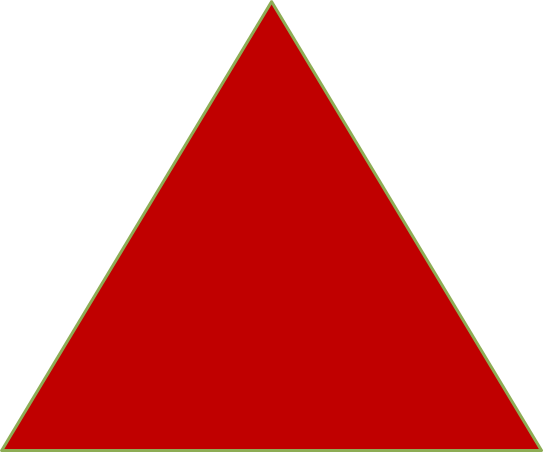 Самолёт летит по небу,Треугольное крыло, На моём велосипеде,Треугольное седло, Есть такой предмет - угольник, И всё это - ТРЕУГОЛЬНИК.  Познакомить детей с треугольником и его свойствами, находить треугольник в предметах окружающей среды.Дидактические упражнения:   «Обведи морковки для зайчика»                                                     «Обведи кораблик и раскрась его»Дидактические игры:    «Чудесный мешочек»                                          «Найди предмет такой же формы»                                           «Подбери пару» «Шнуровка» «Найди похожее»Настольные игры:            «Лото», «Пазлы»Дидактические упражнения с блоками ДьенышаРассматривание иллюстрации «Овощи»Разгадывание загадок.Декабрь Квадрат                                               Вот четыре сторон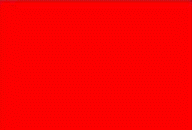    И они всегда равны.                                               А фигура та, ребята,                                               Называется квадратомПознакомить детей с квадратом и его свойствами, находить квадрат в предметах окружающей среды. -Дидактические игры:                  «Сложи квадрат»                                                          «Найди одинаковую фигуру»                                                          «Чудесный мешочек»                                                          «Шнуровка»                                            «Какую фигуру забыл нарисовать художник» -Дидактические упражнения:   «У кого есть такой же квадрат, треугольник…» «Найди спрятанную фигуру»«Счетные палочки» -Настольные игры:                      «Лото», «Домино» -Дидактические упражнения с блоками Дьеныша, палочками Кьюзерена -Разгадывание загадок. -Подвижные игры:           «Гаражи», «Цветные автомобили» -Наблюдения, беседы по теме «На какую фигуру похож предмет» -Продуктивная деятельность-аппликация «Волшебный квадрат» - Просмотр развивающего мультфильма про рыбку Малыша из серии «Геометрические фигуры»-КВАДРАТ. -Игровая ситуация «Помоги Айболиту добраться к больным друзьям»   Январь-февраль     Овал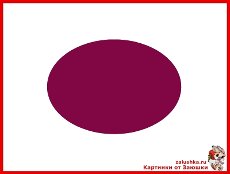 Наш овал нам сделать просто:Круг растянем – больше роста. Нет углов и нет сторон,  Очень вытянутый он.Познакомить детей с овалом и его свойствами, находить овал в предметах окружающей среды. -Чтение русской народной сказки «Репка» -Дидактические игры: «Составление геометрических фигур»                  «Только одно свойство»                                          «Найди спрятанную фигуру» -Театрализация сказки «Теремок» -Продуктивная деятельность-аппликация «Овощи на тарелке» -Разгадывание загадок. -Просмотр развивающего мультфильма про рыбку Малыша из серии «Геометрические фигуры»-Овал- Игровая ситуация «Ежик просит приготовить ему салат»Март.ПрямоугольникКак окно прямоугольник,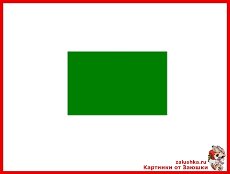      Аккуратный, словно школьник.                    Он похож дверь, на книжки,И на ранец у мальчишки.Познакомить детей с прямоугольником и его свойствами, находить прямоугольник в предметах окружающей среды.-Дидактические игры:   «Что это?»                                        «Чего не стало»                                        «Найди свой домик»                                         «Найди похожее» -Подвижная игра:    «Солнышко и дождик»(найди домик с нужной фигурой» -Игровая ситуация    «Помоги зайчику построить дом»-Продуктивная деятельность-занятие «Составные картинки»-Чтение стихотворения с показом «Фигурная картина»Итоговый этап -Выставка «Парад геометрических фигур»- Создание книги «Геометрические фигуры в стихах»- Изготовление картины «Фигурная картина»  -Итоговое занятие «Колобок»                                                                                                  Приложение №2Конспект непосредственно образовательной деятельности                               «В гостях у белочки»  Цель:Закрепить умение считать в пределах 5. Совершенствовать умение детей сравнивать предметы по величине (ширина, высота, большой, маленький).Продолжать учить узнавать и называть геометрические фигуры, независимо от цвета.Приучать внимательно слушать задание, старательно выполнять его.Развивать логическое мышление, память, воображение, умение сопереживать.Воспитывать умение правильного поведения в природе.Материал: домик, макеты деревьев: клена, березы, дуба. Дидактическая игра «Укрась птичку», три дорожки разной ширины, для аппликации заготовки грибов разной величины.Ход занятия:В.: Ребята, сегодня к нам в садик пришел почтальон, он принес письмо. Давайте его прочитаем. «Здравствуйте ребята! Пишет вам белочка. Я очень вас прошу, приходите ко мне в лес, мне нужна ваша помощь. Я поранила лапку и не могу теперь собирать грибы. А ведь скоро зима, запасов на зиму у меня еще нет. Мой домик стоит в лесу и возле него на дереве живут волшебные птички.  Когда пойдете в лес, то увидите несколько дорожек, ко мне нужно идти по самой широкой дорожке. С нетерпением жду вас. До свидания. Белочка»В: Ребята, поможем белочке?Д: ДаВ: Ребята, как вы думаете, как надо вести себя в лесу?  (Ответы детей).  Тогда в путь!Вот и дорожки, которые ведут в лес. Ребята, посмотрите, здесь не одна дорожка. Катя, посчитай, сколько здесь дорог? Ребята, как вы думаете по какой дорожке нам надо идти в лес? (Ответы детей)В: Правильно,по широкой, а как же нам узнать какая же дорожка самая широкая, ведь у нас кроме веток деревьев ничего нет? (Ответы детей.)Мы нашли самую широкую дорожку, вот по ней и пойдем.Ребята, а вот и деревья о которых говорила белочка, и птички на них сидят. Скажите, как называются эти деревья?Д: Дуб, береза, клен.В: Назовите самое высокое дерево и самое низкое деревоД: Самое высокое дерево дуб, низкое – клен.В: ребята, обратите внимание, на деревьях сидят птички, они необычные, эти птички состоят из геометрических фигур.Дима, посчитай сколько птичек сидит на деревьях?Коля, скажи пожалуйста, из каких геометрических фигур состоят птички?В: ребята, эти птички летали по лесу и растеряли свои перья, они стали не красивые, только клювики остались разноцветные. Давайте украсим их. (На столах лежат цветные геометрические фигуры). Вам надо подобрать геометрические фигуры нужного цвета, каким цветом клюв у птички, такие должны быть и перышки у птички.В: Саша, почему ты выбрал своей птички красные фигурыСаша: потому что у птички красный клюв.В: Ребята, а где же домик белочки? (Дети находят домик белочки, стучат в окно. В роли белочки – ребенок)Белочка: Здравствуйте ребята, как хорошо, что вы откликнулись на мою просьбу.Я вывихнула лапку, теперь она у меня сильно болит (плачет)Воспитатель: Ребята, пожалеем белочку, успокоим ее.  (Дети гладят белочку)В: Белочка, не плач, наши ребята про тебя загадки знают и сейчас тебе загадают.1. «Хожу в пушистой шубке, живу в густом лесу. В дупле на старом дубе орешки я грызу».2. «С веточки на веточку прыгает резвится. Ловкая, проворная, но не птица».Белочка: Спасибо, детки, вы меня успокоили. Я хочу попросить вас, чтобы вы помогли собрать.Грибы мне на зиму, вот в эти корзины: Большие грибы положите в большую корзину, а маленькие грибы в маленькую корзину.(На столах лежат заготовки грибов для аппликации, ножки и шляпки разного размера.).В: Ребята, вам надо подобрать большие ножки грибов к большим шляпкам, а маленькие ножки к маленьким шляпкам грибов и наклеить на альбомные листы бумаги.(Дети выполняют задание и раскладывают свои работы по корзинам).Белочка: Большое спасибо, вам ребята, что помогли мне заготовить грибы на зиму. Теперь зимой буду питаться грибами и вас вспоминать! Я вас тоже хочу угостить орешками.(Дети говорят спасибо, прощаются с белочкой и уходят).Конспект непосредственно образовательной деятельности                           «Составные картинки»Цель:1. Учить действиям перцептивного моделирования (зрительному анализу и синтезу формы предмета, состоящего из нескольких частей)2.Развивать умение называть геометрические фигуры, их сравнивать, их цвет. 3.Воспитывать желание помочь другому, сострадать.Демонстративный материал: фланелеграф, образцы рисунков, составленных из геометрических фигур: елочка, домик, машина. Раздаточный: фланелеграфы для каждого ребенка, разноцветные круги, квадраты, прямоугольники, треугольники разной величины и пропорцийХод занятия:Раздается стук в дверь. Воспитатель выходит за дверь и приносит мишку.В. Ребята, к нам в гости пришел мишка. Он плачет. У него что-то случилось. «Мишка, расскажи ребятам, что у тебя случилось, почему ты такой грустный?»М. Ребята! Я так люблю рисовать, а вот кисточек, красок у меня нет. Что мне делать?В. Не плачь, Миша! У наших деток золотые ручки. Они научат рисовать тебя с помощью фигурок – человечков, которые живут в нашей группе.Ребята, какие фигуры – человечки живут в нашей группе?Д. Треугольники, овалы, квадраты, прямоугольники.В. Посмотрите на фланелеграф. На нём есть рисунки ,составленные из фигур. Помогите мне и скажите, что нарисовано и из каких фигур?           В. Легковой  автомобиль      По дороге  мчится.      А за ним густая пыль      Тучею клубится.( Дети рассматривают  рисунок машинки.)В. Из каких фигур состоит машина? Д. Два круга, прямоугольник, три квадрата.В. Я дом нарисую  многоэтажный.     Конечно, он будет     Немного бумажный.     Конечно , он будет     Не очень кирпичный,     Зато – белостенный,     Зато- симпатичный.Дети рассматривают рисунок  домика.В.  Из каких фигур составлен домик?Д.  Треугольник ,  квадратВ.  У неё одежды колки;      Все иголки, да иголки.      Звери шутят « Дядя ёж      На неё слегка похож».В.  Что это   Из каких фигур она состоитД.  Из треугольников.В.  А треугольники все  одинаковые?Д.  Нижний треугольник – самый большой, следующий сверху- поменьше, верхний самый маленький. А какая фигура изображает ствол. Маленький  прямоугольник.В. Сейчас вы будете работать каждый на своём фланелеграфе- составлять  понравившейся рисунок из фигур, которые лежат на тарелочках. А мишка будет смотреть на вашу работу и учится рисовать без кисточки и красок. Научим мишку рисовать.Дети самостоятельно работают, составляют рисунки.В.  Дети, покажите ваши замечательные работы ,В.  Ну , что Мишутка, тебе понравились детские работы. А ты сам научился рисовать с помощью фигурок- человечков. Вот тебе фигуры в конверте, возьми  их с собой домой и попробуй нарисовать что – ни  будь сам.М. Спасибо ребята! До свидания! Мишутка уходит.В.  А вы, дети, тоже можете взять тарелочки с фигурами и порисовать  другие рисунки.Конспект непосредственно образовательной  деятельности « Колобок»Цели; закрепить занятия детей о геометрических фигурах. Учить отвечать на проблемные вопросы; развивать логическое мышление; умение объяснять, сравнивать, находить сходство и отличие; воспитывать желание прийти на помощь.Оборудование: куклы колобка, зайца, волка, медведя, лисы; шаблоны варежек, шуб;Ход  занятия :В.  Ребята, я вам прочту, загадку , а вы внимательно послушайте и назовите сказочного героя, про которого говорится в сказке.На сметане был мешён,На окошке был стужён.Убежал от бабы с дедом, А лисе он стал обедом.Д.  КолобокВ.  Правильно,  я приглашаю вас в эту сказку.Воспитатель одевает кукол на руки.В.  Жили- были дед да бабка. Испекла бабка колобок и положила его на окно студиться. Колобок  лежал- лежал,  да и укатился.В.  Ребята , почему колобок укатился?Д.  Он был круглый.В.  Катится колобок, а навстречу ему заяц.     Колобок- колобок, я тебя съем!     Не ешь меня заяц!  Хорошо, не буду, если ты мне поможешь!  Наступила  зима.  А  в  нашей  заячьей  семье  все варежки перепутались. Помоги мне колобок! Ребята,  поможем  найти  варежки?Д.  Поможем.В.  У  меня  варежки   синие  с  белыми  квадратами. У  зайчихи  красные  с  желтыми  треугольниками. У  зайчонка  Тома  зелёные  с  синими  кругами. У  зайчонка  Тима  желтые  с  красными  прямоугольниками.Дети  на  своих  столах  подбирают  пары варежек.Спасибо вам ребята и тебе колобок , что вы помогли мне найти варежки! В.  Катится колобок  дальше,  а  навстречу  ему  волк. Сидит под кустом и дрожит.Волк,  ты,  почему дрожишь?Зима пришла, а у меня шуба вся дырявая.Ребята, поможем волку зашить шубу?Проводится игра «Подбери заплатку».Спасибо, вам  дети  и  колобок, что вы мне помогли . Теперь я не замёрзну!В. Покатился колобок дальше, а на встречу ему медведь идёт и ревёт. Мои загадки  Что случилось , медведь?Зима пришла, все медведи уже спят. А у меня дома нет, поэтому я и хожу и реву на весь лес.Помоги мне колобок и вы, ребята !Поможем медведю построить дом?Дети выкладывают из счётных палочек дом.В. Из каких геометрических  фигур вы построили домики?Д. 2 квадрата и треугольник ) .В. Спасибо вам ребята и колобок! Вы мне домики построили и про геометрические фигуры рассказали!В. Катится колобок дальше, а навстречу ему лиса.Колобок, колобок, я тебя есть не буду, если угадаешь мои  загадки, то я тебя не съем.Загадки про геометрические фигуры.  Три  вершины тут видны,     Три  угла,  три  стороны,-   Ну,  пожалуй,  и  довольно! –   Что ты  видишь?-….Д. Треугольник.В. Нет углов у меня,И  похож на блюдце я,На тарелку и на крышку,На кольцо, на колесо.Кто же я такой, друзья?Д. Круг.В. Не овал я и не круг,Треугольнику  я  друг, Прямоугольнику  я  брат,Д. Квадрат.В. Угадили вы мои загадки, отпускаю я тебя. До-свидания.-Спасибо вам ребята, вы мне помогли подружиться с зайцем и его семьёй, волком, медведем и лисой. А теперь мне пора возвращаться к бабушке и дедушке. До свидания!Конспект непосредственно образовательной  деятельности « Цыпленок и его друзья»Цель: Учить различать и называть геометрические фигуры: круг, треугольник. Упражнять в составлении предметов из геометрических фигур.Закреплять понятия: много, мало.Учить ориентироваться в пространстве: впереди, сзади, слева, справа.Активизировать слова: кормушка, курятник, наседка, цыплята.Развивать умение двигаться врассыпную, не наталкиваясь друг на друга.Воспитывать доброжелательное отношение друг к другу и к окружающему миру. Материал: Заводная игрушка «цыпленок»; куклы-марионетки: «цыплята» для каждого ребенка, «курочка» для воспитателя; короб для кукол; два обруча (желтый, красный); две миски с зерном; геометрические фигуры для каждого ребенка (два круга, три треугольника); ткань; магнитофон. Ход:                                                                               Воспитатель: Здравствуйте, ребята. Меня зовут Юлия Анатольевна.  Когда я шла к вам в детский сад, я нашла корзинку. Хотите посмотреть, что в ней:                                            Раскрывается корзинка,                                             В ней сюрприз, ну а какой!                                            Не машинка, не картинка –                                             А цыпленок заводной!                                            Он пушистый, мягкий, желтый,                                             И доверчивый такой!                                            Неуверенные лапки,                                             Клювик остренький такой.Воспитатель: Ребята, цыпленок какой?Дети: Желтый, пушистый, маленький, беззащитный.Воспитатель: Послушайте, как он жалобно пищит. Он такой одинокий, Давайте ему найдем друзей. А помогут нам геометрические фигуры. Они лежат у вас на столе. Какие это геометрические фигуры?Дети: Круг, треугольник.Воспитатель: Посмотрите, пожалуйста, из каких геометрических фигур состоит цыпленок?Дети: Цыпленок состоит из кругов и треугольников. Воспитатель: Правильно, туловище состоит из двух кругов; клюв, хвостик, лапки – из треугольников. Какого цвета клюв?Дети: Клюв красного цвета.Воспитатель: Какого цвета лапки?Дети: Лапки коричневого цвета.Воспитатель: Какого цвета хвостик?Дети: Хвостик желтого цвета.Воспитатель: Я предлагаю вам изготовить из геометрических фигур цыплят.(Составление из геометрических фигур цыпленка)Воспитатель: Какие молодцы! Цыплята получились яркие, красивые. А сейчас, закройте глазки. (Воспитатель накрывает изготовленных цыплят тканью, достает коробку с куклами-марионетками, слышится писк цыплят)Воспитатель: Откройте глаза. Посмотрите, кто у нас здесь пищит. Вы узнаете, кто это? Дети: Это цыплята.Воспитатель: Ой, ребята, наши цыплята стали мягкие, пушистые. А какие веселые и озорные. Как они прыгают. А как они любят играть. Только аккуратно играйте с ними, ведь они маленькие. (Проводится игра «Прятки»)                             Мы играем в прятки,                              Спрятались ребятки,                             Спрятались ребятки,                             Желтые цыплятки.                              Я по дворику хожу,                             Деток я не нахожу.                             Где мои ребятки,                              Желтые цыплятки?                             Пи-пи-пи…                             Вот мои ребятки,                             Желтые цыплятки!Воспитатель: Наши цыплята, наверное, проголодались. А чем можно накормить цыплят? Дети: Зернышками.Воспитатель: Правильно, цыплята клюют зерна. Посмотрите, сколько у нас цыплят?Дети: Много.Воспитатель: В какой кормушке много зернышек, в красной или желтой? Дети: В зеленой.Воспитатель: К какой кормушке мы пойдем, туда, где много корма или мало?Дети: Где много корма.Воспитатель: Покормите цыплят. Молодцы! А теперь цыплята ходят погулять.(Игра на ориентировку в пространстве «Цыплята вышли погулять».Под музыку дети двигаются вперед, назад, влево, вправо).Воспитатель: Ребята, а где живут цыплята?Дети: Цыплята живут в курятнике.Воспитатель: Покушали, поиграли наши цыплята, а теперь пришла пора отправиться в «курятник».(Дети складывают цыплят в коробку)Воспитатель: Положим цыплят спать, а сами пойдем гулять на прогулку.                                                                                                Приложение №3Дидактические игры, направленные на формирование элементарных математических представлений у детей «Найди предмет» Цель: учить сопоставлять формы предметов с геометрическими образцами. Материал. Геометрические фигуры (круг, квадрат, треугольник, прямоугольник, овал). Дети стоят полукругом. В центре расположены два столика: на одном - геометрические формы, на втором - предметы. Педагог рассказывает правила игры: «Мы будем играть так: к кому подкатится обруч, тот подойдет к столу и найдет предмет такой же формы, какую я покажу. Ребенок, к которому подкатился обруч, выходит, педагог показывает круг и предлагает найти предмет такой же формы. Найденный предмет высоко поднимается, если он выбран правильно, дети хлопают в ладоши. Затем взрослый катит обруч к следующему ребенку и предлагает другую форму. Игра продолжается, пока все предметы не подойдут подобраны к образцам. «Подбери фигуру» Цель: закрепить представления детей о геометрических формах, упражнять в их назывании.Материал. Демонстрационный: круг, квадрат, треугольник, овал, прямоугольник, вырезанные из картона. Раздаточный: карточки с контурами 5 геометрических лото. Педагог показывает детям фигуры, обводит каждую пальцем. Дает задание детям: «У вас на столах лежат карточки, на которых нарисованы фигуры разной формы, и такие же фигуры на подносиках. Разложите все фигуры на карточки так, чтобы они спрятались». Просит детей обводить каждую фигуру, лежащую на подносе, а затем накладывает («прятать») ее на начерченную фигуру. «Три квадрата» Цель: научить детей соотносить по величине три предмета и обозначить их отношения словами: «большой», маленький», «средний», самый большой», «самый маленький». Материал. Три квадрата разной величины, фланелеграф; у детей по 3 квадрата, фланелеграф. Педагог: Дети, у меня есть 3 квадрата, вот такие (показывает). Этот самый большой, этот - поменьше, а этот самый маленький (показывает каждый из них). А теперь вы покажите самые большие квадраты (дети поднимают и показывают), положите. Теперь поднимите средние. Теперь - самые маленькие. Далее В. предлагает детям построит из квадратов башни. Показывает, как это делается: помещает на фланелеграфе снизу вверх сначала большой, потом средний, потом маленький квадрат. «Сделайте вы такую башню на своих фланелеграфах» - говорит В. «Игра с обручем» Цель: различение и нахождение геометрических фигур. Для игры используются 4-5 сюжетных игрушек (кукла, матрешки, корзина и т. д.); отличающиеся по величине, цвету, форме. Игрушка ставится в обруч. Дети выделяют признаки, свойственные игрушке, кладут в обруч те геометрические фигуры, которые обладают сходным признаком (все красные, все большие, все круглые и т. д.) вне обруча остаются фигуры, не обладающие выделенным признаком (не круглые, не большие и т. д.)«Геометрическое лото» Цель: учить детей сравнивать форму изображенного предмета с геометрической фигурой подбирать предметы по геометрическому образцу. Материал. 5 карточек с изображением геометрических фигур: по 1 кругу, квадрату, треугольнику, прямоугольнику, овалу. По 5 карточек с изображением предметов разной формы: круглой (теннисный мяч, яблоко, шарик, футбольный мяч, воз душный шар), квадратный коврик, платок, кубик и т. д. ; овальной (дыня, слива, лист, жук, яйцо); прямоугольной (конверт, портфель, книга, домино, картина). Принимают участие 5 детей. Педагог рассматривает вместе с детьми материал. Дети называют фигуры и предметы. Затем по указанию В. подбирают к своим геометрическим образцам карточки с изображением предметов нужной формы. Педагог помогает детям правильно назвать форму предметов (круглая, овальная, квадратная, прямоугольная). «Какие бывают фигуры» Цель: познакомить детей с новыми формами: овалом, прямоугольником, треугольником, давая их в паре с уже знакомыми: квадрат-треугольник, квадрат- прямоугольник, круг-овал. Материал. Кукла. Демонстрационный: крупные картонные фигуры: квадрат, треугольник, прямоугольник, овал, круг. Раздаточный: по 2 фигуры каждой формы меньшего размера. Кукла приносит фигуры. Педагог показывает детям квадрат и треугольник, спрашивает, как называется первая фигура. Получив ответ, говорит, что в другой руке треугольник. Проводится обследование путем обведения контура пальцем. Фиксирует внимание на том, что у треугольника только три угла. Предлагает детям подобрать треугольники и сложить их вместе. Аналогично: квадрат с прямоугольником, овал с кругом. «Кому какая форма» Вариант 1. Цель: учить детей группировать геометрические фигуры (овалы, круги) по форме, отвлекаясь от цвета, величины. Материал. Большие мишка и матрешка. Раздаточный: по три круга и овала разных цветов и размеров, по 2 больших подноса для каждого ребенка. Педагог демонстрирует круг и овал, просит детей вспомнить названия этих фигур, показать, чем они отличаются друг от друга, обвести контуры пальчиками. «А теперь все кружочки положите на один поднос - матрешке, все овалы на другой - мишке». Педагог наблюдает, как дети выполняют задание, в случае затруднения предлагает ребенкуобвести фигуру пальцем и сказать, как она называется. В конце занятия В. подводит итог: «Мы сегодня научились отличать круги от овалов. Мишка все овалы отнесет в лес, а матрешка - заберет круги домой». Вариант 2. Цель: учить детей группировать геометрические фигуры (квадраты, прямоугольники, треугольники) по форме, отвлекаясь от цвета и величины. Содержание аналогично варианту 1.«Соберем бусы» Цель: формировать умение группировать геометрические фигуры по двум свойствам (цвету и форме, величине и цвету, форме и величине), видеть простейшие закономерности в чередовании фигур. Оборудование. На полу лежит длинная лента, на ней слева направо в определенном чередовании разложены фигуры: красный треугольник, зеленый круг, красный треугольник и т. д. Дети стоят в кругу, перед ними коробки с разноцветными геометрическими фигурами. Педагог предлагает сделать бусы для новогодней елки. Показывает на ленту с разложенными геометрическими фигурами и говорит: «Посмотрите, Снегурочка уже начала их делать. Из каких фигур она решила составлять бусы? Догадайтесь, какая бусинка следующая». Дети берут по две такие же фигуры, называют их и начинают составлять бусы. Объясняют, почему выкладывают именно эту фигуру. Под руководством педагога исправляют ошибки. Затем В. говорит, что бусы рассыпались и их надо собрать снова. Выкладывает на ленте начало бус, а детям предлагает продолжить. Спрашивает, какая фигура должна быть следующей, почему. Дети выбирают геометрические фигуры и раскладывают их в соответствии с заданной закономерностью. «Украсим коврик» Цель: формировать умение группировать предметы по заданным признакам, определять количество предметов. Оборудование. На полу два квадратных коврика, каждый из которых расчерчен на 25 равных квадрата. В верхнем ряду каждого квадрата изображены геометрические фигуры разного цвета, круг, треугольник, квадрат. У каждого из детей три разные геометрические фигуры. Коврик Педагог говорит: «Это коврик. Давайте вместе украсим его. фигуры одинаковой формы и цвета будем располагать одну под другой. Какую фигуру положим в эту клетку? (Показывает на пустую клетку в левом столбике). После выполнения работы дети с воспитателем рассматривают украшенный коврик, отмечают однородность фигур в столбиках (цвет, форм). Педагог уточняет: «Какие фигуры в левом столбике? (Красные треугольники). А в правом? (Зеленые квадраты)». И т. д. Затем дети украшают второйковрик, проявляя при этом уже большую самостоятельность. Педагог задает вопросы о количестве, цвете, форме фигур, подводит детей к выводу: «Все фигуры левого столбика - треугольники. Поэтому Вова неправильно положил круг». И т. д. «Составь предмет» Цель: упражнять в составлении силуэта предмета из отдельных частей (геометрических фигур). Оборудование. На столе крупные игрушки: домик, неваляшка, снеговик, елка, грузовая машина. На полу наборы разных геометрических фигур. Педагог предлагает назвать игрушки, стоящие у него на столе, и составить любую из них, пользуясь набором геометрических фигур. Поощряет и стимулирует действия детей. Спрашивает: «Что составил? Из каких геометрических фигур?». Дети рассматривают получившиеся силуэты игрушек, вспоминают соответствующие стихи, загадки. Возможно объединение составленных силуэтов в единый сюжет: «Дом в лесу», «Зимняя прогулка», «Улица» и т. д. «Ищи и находи» Цель: учить находить в комнате предметы разной формы по слову-названию; развивать внимание и запоминание. Оборудование. Игрушки paзной формы. Педагог заранее раскладывает в разных местах групповой комнаты игрушки разной формы и говорит: «Будем искать предметы круглой формы. Все, что есть круглое в нашей комнате, найдите и принесите мне на стол». Дети расходятся, педагог оказывает помощь тем, кто затрудняется. Дети приносят предметы, кладут их на стол педагога, садятся на места. Педагог рассматривает с ними принесенные предметы, оценивает результат выполнения задания. Игра повторяется, дети ищут предметы другой формы. «Узнай и запомни» Цель: учить детей запоминать воспринятое, осуществлять выбор по представлению. Оборудование. Карточки с изображением трех одноцветных геометрических форм (круг, квадрат, треугольник; круг, овал, квадрат и т. д.), набор мелких карточек с изображением одной формы для нахождения на больших карточках. Перед ребенком лежит карточка с изображением 3 форм. Педагог просит посмотреть на нее и запомнить, какие формы там нарисованы. Затем раздает детям листы бумаги и просит закрыть ими свои карточки. После этого показывает маленькую карточку. кладет на стол изображением вниз, мысленно отсчитывает до 15, просит детей снять бумагу и показать на своих карточках такую же форму, какую он демонстрировал. Для проверки педагог вновь показывает карточку-образец. По мере усвоения игры детям дают по две карты (6 форм), затем - по три (9 форм).«Красивый узор» Цель: учить осуществлять выбор величин по слову-названию предметов, развивать внимание; формировать положительное отношение к полученному результату -ритмичному чередованию величин. Оборудование. Полоски чистой плотной бумаги по числу детей, геометрические формы разной величины для выкладывания узора (круги, квадраты, ромбы, шестиугольники и др. ); подносы, наборное полотно. Педагог раздает детям листы бумаги и ставит на стол подносы с геометрическими формами. Говорит, что сейчас они будут выкладывать красивый узор, показывает образец действия: «Большой квадрат. (Берет форму и вставляет в наборное полотно). Маленький квадрат, еще маленький квадрат». (Вновь вставляет в полотно и т. д. ) затем педагог предлагает выкладывать формы под диктовку. Вначале он следит не только за правильным чередованием величин, но и затем, чтобы дети действовали слева направо и соблюдали одинаковое расстояние между элементами. При повторном проведении задания дают другие формы, изменяется и их чередование. В заключении педагог рассматривает получившиеся узоры, дает всем работам положительную оценку.  «Подбери фигуру» Цель: закрепить умение различать геометрические фигуры: прямоугольник, треугольник, квадрат, круг, овал. Материал: у каждого ребенка карточки, на которых нарисованы прямоугольник, квадрат и треугольник, цвет и форма варьируются. Содержание. Сначала В. предлагает обвести пальчиком фигуры, нарисованные на карточках. Потом он предъявляет таблицу, на которой нарисованы эти же фигуры, но другого цвета и размера, чем у детей, и, указывая на одну из фигур, говорит: «У меня большой желтый треугольник, а у вас?» И т. д. Вызывает 2-3 детей, просит их назвать цвет и размер (большой, маленький своей фигуры данного вида). «У меня маленький синий квадрат». «Назови свой автобус» Цель: упражнять в различении круга, квадрата, прямоугольника, треугольника, находить одинаковые по форме фигуры, отличающиеся цветом и размером, Содержание. В. ставит на некотором расстоянии друг от друга 4 стула, к которым прикреплены модели треугольника, прямоугольника и т. д. (марки автобусов). Дети садятся в автобусы (становится в 3 колонны за стульями Педагог-кондуктор раздает им билеты. На каждом билете такая же фигура как на автобусе. На сигнал «Остановка!» дети идут гулять, а педагог меняет модели местами. На сигнал «В автобус» дети находят сбои автобус и становятся друг за другом. Игру повторяют 2-3 раза. «Собери фигуру» Цель: учить вести счет предметов, образующих какую-либо фигуру. Содержание. В. предлагает детям подвинуть к себе тарелочку с палочками и спрашивает: «Какого цвета палочки? По сколку палочек каждого цвета? Предлагает разложить палочки каждого цвета так, чтобы получились разные фигуры. После выполнения задания дети еще раз пересчитывают палочки. Выясняют, сколько палочек пошло на каждую фигуру. Педагог обращает внимание на то, что палочки расположены по-разному, но их поровну - по 4 «Как доказать, что палочек поровну? Дети раскладывают палочки рядами одну под другой.Вид проектаКомплексныйТип проектаПознавательный, игровойДлительность проектаДолгосрочный (октябрь-март)Срок реализации проекта6 месяцевУчастники проектаДети младшей группы, воспитатели, родителиПродукты проектной деятельностиВыставка «Парад геометрических фигур»- Создание книги «Геометрические фигуры в стихах»- Изготовление картины «Фигурная картина»Игровое мероприятиеПрезентация «Веселая математика»Итоговое занятие «Колобок»